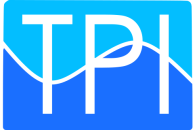 ТРАНСПОРТНЫЕ ПРОЕКТЫ И ИНВЕСТИЦИИРоссия, 107564, г. Москва, ул. Краснобогатырская, д.6, (БЦ Вилла Рива)Тел. 8(495)212-06-72, e-mail: office@tpi-company.ruПроект планировки и проект межевания территориимикрорайона № «16» города ЗеленогорскаКрасноярского края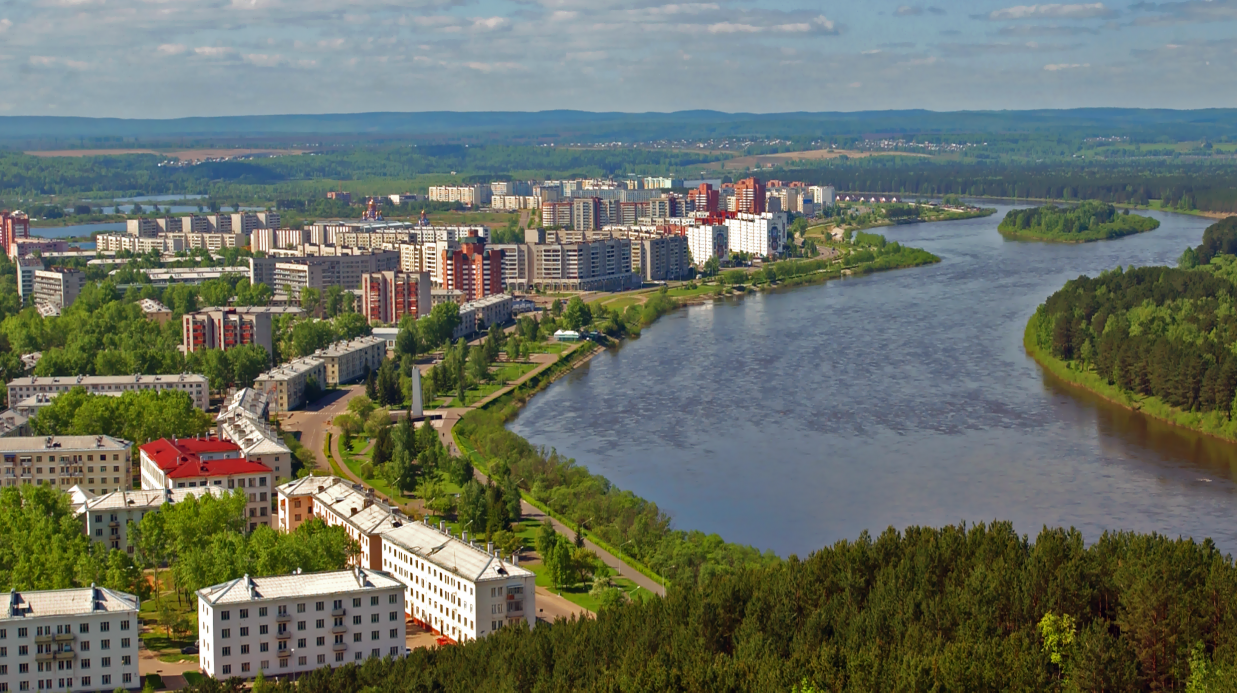 Основная часть проекта планировки территорииТом 1210-2016-ППММосква 2016 г.АВТОРСКИЙ КОЛЛЕКТИВСОСТАВ ДОКУМЕНТАЦИИ ПО ПЛАНИРОВКЕ ТЕРРИТОРИИ СодержаниеВведениеДокументация по планировке территорий (проект планировки и проект межевания) микрорайона № «16» города Зеленогорска Красноярского края выполнена ООО «Транспортные проекты и инвестиции (ООО «ТПИ») на основании муниципального контракта на выполнение работ по разработке проекта планировки территорий и проекта межевания территорий города Зеленогорска Красноярского края, заключенного с МБУ «Центром закупок, предпринимательства и обеспечения деятельности ОМС».	Также документация была выполнена в соответствии с техническим заданием на выполнение работ по разработке проекта планировки территорий и проекта межевания территорий города Зеленогорска Красноярского края и в соответствии с действующими нормативно-правовыми актами законодательства Российской Федерации.В задачу проекта входит разработка предложений по функциональному зонированию, архитектурно-планировочной организации территории, транспортному обслуживанию и инженерному обеспечению территории с учетом заданных заказчиком параметров развития территории. Кроме того, даны предложения по охране окружающей среды, мероприятиям по гражданской обороне и мероприятиям по предупреждению чрезвычайных ситуаций.В проекте планировки были учтены сохраняемая существующая застройка, действующие землеотводы, перспективное развитие транспортной  и инженерной инфраструктуры, наличие коридоров ЛЭП и иных линейных объектов, водные объекты и их охранные зоны, иные зоны ограничения строительства.Проект разработан с учетом ранее выполнявшейся градостроительной и иной документации на данной территории, а именно:Генеральный план ЗАТО г. Зеленогорска.Правила землепользования и застройки г. Зеленогорска. Схема теплоснабжения г. Зеленогорска.Схема водоснабжения и водоотведения г. Зеленогорска.Документация по планировке территории выполнена на актуализированной топографической основе М 1:500 с учетом прилегающих к ней участков, выполненной в октябре 2016 г.Цели и задачи проекта планировки территорииОсновная цель разработки проекта планировки территории – подготовка документации для выделения элементов планировочной структуры и установления параметров планируемого развития территории. Подготовка документации по планировке территории осуществляется в целях обеспечения устойчивого развития территории, установления границ земельных участков, на которых расположены объекты жилищного строительства, обеспечения при осуществлении градостроительной деятельности безопасности и благоприятных условий жизнедеятельности человека, ограничения негативного воздействия хозяйственной и иной деятельности на окружающую среду и обеспечения охраны и рационального использования природных ресурсов. К задачам проекта относится разработка основных принципов архитектурно-планировочной и функциональной организации территории с учетом существующих планировочных ограничений использования территории, с учетом планировочной увязки с прилегающими застроенными территориями,  разработка мероприятий по инженерно-техническому обеспечению, транспортному обслуживанию территории  и благоустройству.Планируемые градостроительные мероприятия объектов капитального строительства2.1.Местоположение планируемой территорииПланируемая территория расположена в центральном районе жилой застройки закрытого административно-территориального образования (ЗАТО) города Зеленогорска Красноярского края. Территория микрорайона № «16» города Зеленогорска Красноярского края застроена многоэтажными многоквартирными жилыми домами средней этажности (5 этажей) и объектами социального, культурного и бытового назначения. Участок ограничен ул. Бортникова, ул. Мира, ул. Калинина и ул. Гагарина.  Площадь территории составляет 22,60 га.  2.2. Современное использование территорииРассматриваемая территория расположена на землях населенных пунктов. В соответствии с данными, полученными от "Федеральной кадастровой палаты Федеральной службы государственной регистрации, кадастра и картографии" по Красноярскому краю, планируемая территория микрорайона включает земельный участок под многоквартирным домом с кадастровым номером 24:59:0303028:1852, который подлежат снятию с кадастрового учета с целью уточнения и установления их границ исходя из размещения каждого многоквартирного дома на отдельном земельном участке, согласно градостроительным нормам федерального и регионального значения.  Земельные участки под объектами социально-культурного и коммунально-бытового, складского назначения  с кадастровыми номерами 24:59:0303028:16, 24:59:0303028:26, 24:59:0303028:95, 24:59:0303028:36, 24:59:0303028:1864, 24:59:0303028:32, 24:59:0303028:97, 24:59:0303028:15, 24:59:0303028:25, 24:59:0303028:28, 24:59:0303028:35, 24:59:0303028:33, 24:59:0303028:102, 24:59:0303028:103, 24:59:0303028:108, 24:59:0303028:31, 24:59:0303028:1768, 24:59:0303028:1763, 24:59:0303028:1762, 24:59:0303028:1863, 24:59:0303028:79, 24:59:0303028:80, 24:59:0303028:81, 24:59:0303028:82, 24:59:0303028:83 остаются без изменения согласно решениям  проекта межевания территории. Земельные участки под автомобильной дорогой с номерами 24:59:0303028:1822 и 24:59:0303028:1823, и под нестационарными торговыми объектами с кадастровыми номерами 24:59:0303028:30 и 24:59:0303028:22 – подлежат снятию с кадастрового учета. Градостроительные регламенты территории проектированияСогласно Правилам землепользования и застройки г. Зеленогорска, утвержденным решением Совета депутатов ЗАТО г. Зеленогорска от 24.12.2018 № 6-27р, планируемая территория находится в территориальной зоне застройки многоэтажными многоквартирными домами (Ж-3) и территориальной зоне общественно-делового назначения (ОД-1).  Территориальная зона Ж-3 включает в себя следующие виды разрешенного использования - среднеэтажная жилая застройка, многоэтажная жилая застройка, а также другие виды разрешенного использования. Для среднеэтажной жилой застройки минимальная площадь земельного участка - 1200 кв. метров. Минимальные отступы от границ земельного участка в целях определения мест зданий, сооружений - 3 метра. Минимальный отступ от красной линии до линии регулирования застройки - 5 метров. Для многоэтажной жилой застройки (высотная застройка) минимальная площадь земельного участка - 2400 кв. метров. Минимальные отступы от границ земельного участка в целях определения мест допустимого размещения зданий, строений, сооружений - 3 метра. Минимальный отступ от красной линии до линии регулирования застройки - 5 метров.Что касается зоны ОД-1, то минимальная площадь земельного участка составляет для коммунального обслуживания – от 1 м2 до 2000 м2, для социального обслуживания – 2000 м2,  бытового обслуживания – 300 м2, культурного развития – 2000 м2, религиозного использования – 2000 м2, общественного и делового управления – 600 м2 и т.д.2.4 Архитектурно-планировочные решения планируемой территорииПланируемая территория включает в себя существующую жилую застройку многоквартирными   домами  средней этажности (5 этажей), а также объекты социального назначения (школа № 169, детские сады № 11 и № 13, городской дворец культуры, городская библиотека имени Маяковского, отделение ПАО «Сбербанк»), делового, общественного, коммерческого назначения (магазины, кафе), здравоохранения (аптеки), объекты инженерного обеспечения микрорайона, улицы, проезды, площадки. Микрорайон обладает всей необходимой инфраструктурой. По данным генерального плана, показатели жилищного фонда и населения остаются на прежнем уровне, в связи с этим нового строительства зданий и сооружений проектом планировки не предусматривается. В связи с нехваткой парковочных мест, проектом планировки планируется расширить существующие проезды до 6 метров для организации двустороннего движения, создать новые парковочные места для постоянного хранения автомобилей во дворах жилых домов, на общественных территориях, вблизи торговых и общественных зданий. Также планируется добавить площадки отдыха детского, взрослого населения, спортивные и хозяйственные площадки. Планируемое новое строительство соответствует нормам и правилам застройки городских и сельских поселений, а также региональным нормативам градостроительного проектирования Красноярского края.2.5 Планировочные ограничения развития территорииК планировочным ограничениям, действующим на территории микрорайона № «16» проекта планировки, относятся:- зоны размещения линейных объектов автотранспорта: улицы Калинина, Мира, Ленина и сквер «Дружба», по которому проходит пешеходная улица Гагарина;красные линии;линии отступа от красных линий;зона затопления и подтопления;охранные зоны электрических подстанций;минимально-допустимые расстояния:от сети электроснабжения до зданий и сооружений – 0,6 м;от хозяйственно-бытовой сети канализации до зданий и сооружений (самотечные – 3 м; напорная – 5 м);от сети водопровода до зданий и сооружений – 5 м;от теплосети до зданий и сооружений – 5 м;от кабеля связи до зданий и сооружений – 0,6 м;от газопровода до зданий и сооружений – 2 м.Территорий объектов культурного наследия в границах проекта планировки не установлено.2.6. Технико-экономические показатели развития планируемой территорииТехнико-экономические показатели развития систем социально-культурного и коммунально-бытового назначения, транспортного обслуживания и инженерно-технического обеспечения планируемой территории представлены в таблице 1.Таблица 1.Транспортная инфраструктура планировочной территории Улично-дорожная сеть. Существующее положениеТерритория проекта планировки, расположенная в центральной части г. Зеленогорска, представляет собой участки с расположенными на них существующими объектами жилой, общественно-деловой застройки, объектами обслуживания, социальными объектами. Участок микрорайона № «16» ограничен улицами Бортникова, Мира, Калинина и Гагарина (пешеходной). По перечисленным улицам осуществляются внешние связи планируемой территории.Классификация улично-дорожной сети, принятая в проекте планировки, соответствует функциональному назначению улиц, отраженному также в Генеральном плане ЗАТО г. Зеленогорск.Улица Бортникова – магистральная улица районного значения, проходящая вдоль западной границы микрорайона № «16». Ширина проезжей части на участке от кольцевого пересечения с ул. Ленина и ул. Строителей до пересечения с ул. Мира, где также организовано кольцевое движение транспорта, составляет . Ширина тротуаров – , разделительных полос – 4,5 м. По улице организовано движение общественного транспорта, остановки обустроены заездными «карманами». Улица Мира – магистральная улица районного значения, проходит вдоль северной границы микрорайона. Ширина проезжей части улицы составляет , тротуаров , разделительной полосы – .Улица Калинина – магистральная улица районного значения, проходит вдоль восточной границы микрорайона. Ширина проезжей части – , тротуаров – 2,7 м.Улица Гагарина – пешеходная улица, ограничивающая микрорайон № «16» с южной стороны. Ширина пешеходной части – .Сеть улиц на планируемой территории сформирована магистральными улицами, расположенными с шагом 400 – , и ограничивающими микрорайоны. Параметры улицы соответствуют нормативным требованиям (Свод правил СП 42.13330.2016 «СНиП 2.07.01-89*. Градостроительство. Планировка и застройка городских и сельских поселений», таблица 11.1). Сеть местных улиц в жилой застройке, как и связи внутри микрорайонов, не сформированы. Движение внутри микрорайонов осуществляется по внутриквартальным проездам. Проезды обеспечивают подъезд к объектам на территориях микрорайонов от магистральных улиц.Ширина проезжей части проездов – 4,5 - .Все улицы в районе территории проектирования являются муниципальными.Проектные предложенияМероприятия по развитию уличной сети опираются на хорошо развитую транспортную инфраструктуру центральной части г. Зеленогорска, учитывают решения генерального плана ЗАТО Зеленогорск, утвержденного решением Совета депутатов ЗАТО г. Зеленогорска от 29.03.2007 № 28-300р.В генеральном плане выполнен прогноз перспективной интенсивности движения транспорта по улицам ЗАТО Зеленогорск. Результаты прогноза приведены в таблице 7.Прогноз перспективной интенсивности движения по улицам проходящимТаблица 2.*Уровень загрузки улицы определяется отношением интенсивности движения к пропускной способности улицы. Значение уровня загрузки варьируется от 0 до 1,0. При коэффициенте загрузки, равном 0,8 – 1,0, движение осуществляется в режиме пропускной способности дороги и характеризуется возникновением заторов, ростом количества мелких ДТП и увеличением выбросов в атмосферу вредных веществ. Пропускной способностью улицы считается максимальное число автомобилей, которые могут пройти через сечение в единицу времени при соблюдении правил безопасности дорожного движения. Пропускная способность улицы соответствует пропускной способности участка с наихудшими показателями дорожных условий: сужение проезжей части, примыкания и пересечения, кривые с малыми радиусами в плане, крутые спуски и подъёмы. Пропускная способность автомобильной дороги зависит от состава и скорости движения транспортного потока. Для магистральных улиц общегородского значения она составляет 750 – 1000 приведенных единиц в час (в соответствии с Руководством по проектированию городских улиц и дорог. Москва. Стройиздат 1980), для улиц районного значения – 500 – 750 приведенных автомобилей в час на полосу движения.Для снижения пиковой нагрузки в генеральном плане предложено изменение транспортных характеристик путем введения раздвижки начала работы (на 15 мин.) При введении двухкратной раздвижки пассажиропоток «часа-пик» уменьшается на 70%, при трехкратной раздвижке - на 50%, что позволит сохранить существующие параметры улиц в районе проекта планировки.Проезды.В проекте планировки предусмотрено развитие сети внутриквартальных проездов, по которым будут осуществляться связи внутри микрорайонов, а также строительство проездов в соответствии с требованиями Федерального закона  от 22.07.2008 № 123-ФЗ «Технический регламент о требованиях пожарной безопасности».В соответствии Федеральным законом  от 22.07.2008 № 123-ФЗ «Технический регламент о требованиях пожарной безопасности» ширина проездов для пожарной техники для зданий высотой до 46 метров включительно, должна составлять не менее 4,2 метров. В общую ширину противопожарного проезда, совмещенного с основным подъездом к зданию, сооружению и строению, допускается включать тротуар, примыкающий к проезду.Ширина проезжей части проездов принята 6,0 м, вдоль проездов предусмотрены тротуары шириной 1,5 м.Организация движения.По всем улицам и проездам на территории проекта планировки предусмотрено двустороннее движение транспорта.Организация светофорного регулирования на территории микрорайона  № «16» отсутствует.Для безопасности движения пешеходов через проезжие части предусмотрены пешеходные переходы, обозначенные разметкой (показаны на Схеме организации улично-дорожной сети, размещения парковочных мест и движения транспорта. Пешеходные переходы также планируются на перекрёстках со светофорным регулированием, а также в местах пересечения проезжих частей улиц направлениями с интенсивным пешеходным движением.Мероприятия соответствуют «Проекту организации дорожного движения г. Зеленогорска», утвержденному постановлением Администрации ЗАТО Зеленогорск от 22.07.2014  № 213-п.Общественный пассажирский транспорт и пешеходное движениеСуществующее положениеЗначительная часть трудовых пассажиропотоков обслуживается ведомственным транспортом промышленных предприятий. Муниципальное автотранспортное предприятие, а также коммерческие перевозчики осуществляют пассажироперевозки по всей территории города. В качестве основного вида городского пассажирского транспорта принят автобус (85%) и легковые автомобили (15%).Движение общественного транспорта по рассматриваемой территории осуществляется по улицам  Бортникова, Мира, Калинина.По границам рассматриваемой территории проходит часть пешеходных маршрутов, обслуживающих население города Зеленогорска.Планируемая территория полностью находится в зоне пешеходной доступности от остановок общественного транспорта, которая составляет 500 метров.Проектные предложенияПешеходное движение.Пешеходное движение по территории будет осуществляться по пешеходным тротуарам вдоль проезжих частей улиц и проездов. Ширина тротуаров вдоль магистральных улиц составляет 3,0 м, вдоль проездов внутри кварталов – 1,5 м. Тротуары вдоль улиц отделены от проезжих частей разделительными полосами шириной 4 – .Сооружения и устройства для хранения и обслуживания транспортных средствСуществующее положениеХранение автотранспорта жителей микрорайонов осуществляется на придомовых территориях, в «карманах» вдоль проездов.Обеспеченность местами для хранения автотранспорта не превышает 20 % от необходимого количества. Проектные предложенияВ таблице 3 приведены результаты расчета необходимого числа мест для хранения автотранспорта в двух вариантах: в соответствии с СП 42.13330.2016 (с учетом предположения, что все жилые дома по уровню комфортности являются муниципальными) и исходя из норматива 1 машино-место на квартиру.Результаты расчёта необходимого числа машино-мест для хранения автотранспорта жителей планируемых микрорайоновТаблица 3.Необходимое число мест для постоянного и временного хранения автотранспорта жителей планируемой застройки рассчитано в соответствии с СП 42.13330.2016 «СНиП 2.07.01-89* «Градостроительство. Планировка и застройка городских и сельских поселений» исходя из уровня автомобилизации на расчётный срок 410 автомобилей на 1 тысячу жителей. Местами для постоянного хранения должны быть обеспечены 90 % автомобилей, количество мест для временного хранения планируется из расчёта 25 % от парка индивидуальных легковых автомобилей. Инженерно-техническое обеспечение территории проектированияОсновные положенияТехническим заданием предусматривается проведение анализа современного состояния инженерной инфраструктуры, головных инженерных источников и разработка схем инженерного обеспечения и инженерной подготовки планируемой территории.Существующий микрорайон № «16» расположен в черте города Зеленогорска Красноярского края Российской Федерации. Территория микрорайона № «16» застроена многоквартирными жилыми домами и объектами социального, культурного и бытового назначения, имеет сложившуюся и сформированную инженерную инфраструктуру. Микрорайон существующей жилой застройки № «16» относится к центральному району города Зеленогорска.Площадь территории ориентировочно составляет 22,60 Га. Участок ограничен улицами Калинина, Мира, Бортникова и Гагарина.Разработка схем инженерного обеспечения выполнена с учетом ранее разработанной документации:Генеральный план ЗАТО г. Зеленогорска со сроком реализации до 2020 г. Концепция генерального плана города г. Зеленогорска сроком реализации до 2020 г. Правила землепользования и застройки г. Зеленогорска;Схема водоснабжения и водоотведения муниципального образования город Зеленогорск Красноярского края на период до 2024 года.Схема теплоснабжения г. Зеленогорска на период с 2013 по 2028 год.Базовыми нормативными документами для инженерно-экологического обоснования являются следующие нормативные документы:СП 42.13330.2016 «Градостроительство. Планировка и застройка городских и сельских поселений»;СП 30.13330.2016 «Внутренний водопровод и канализация зданий»;СП 31.13330.2012 «Водоснабжение. Наружные сети и сооружения»;СП 113.13330.2016 «Стоянки автомобилей»;СП 32.13330.2018 «Канализация. Наружные сети и сооружения»;СП 124.13330.2012 «Тепловые сети»;СП 62.13330.2011  «Газораспределительные системы»;Методики расчета потребности тепловой энергии на отопление, вентиляцию и горячее водоснабжение жилых и общественных зданий и сооружений;РД 34.20.185-94 «Инструкция по проектированию городских электрических сетей»;Свод правил по проектированию и строительству СП 31-110-2003 «Проектирование и монтаж электроустановок жилых и общественных зданий»;ВСН 60-89 «Устройство связи, сигнализации и диспетчеризации инженерного оборудования жилых и общественных зданий. Нормы проектирования»;ВСН 116-93 «Инструкция по проектированию линейно-кабельных сооружений связи»;Топографическая основа масштаба 1:500 с планом существующих инженерных коммуникаций в границах районов проектирования.ВодоснабжениеСуществующее положениеЦентрализованное водоснабжение рассматриваемого в проекте планировки микрорайона города Зеленогорска № «16» осуществляется из водозаборного узла на реке Кан, производительностью 55,0 тыс. м3/сут., являющимся источником водоснабжения поверхностного типа. Водозаборные сооружения расположены севернее города на берегу реки Кан в  от городской застройки.Вода в р. Кан характеризуется низким качеством, в связи с чем для очистки воды применяется сложный комплекс. Комплекс насосно-фильтровальной станции предусматривает очистку воды на микрофильтрах, осветителях, скорых фильтрах. Для улучшения качества воды производится ее фторирование, углевание, насыщение кислородом на градирно-аэраторе, а также хлорирование и аммонирование. Планируемое развитиеВ микрорайоне № «16» проектом планировки территории предлагается осуществить реорганизацию и благоустройство внутридворовых территорий и площадок с размещением дополнительных открытых парковочных мест с асфальтобетонным покрытием для временного хранения автомобилей жителей многоквартирных домов микрорайона. Проектом планировки предложено расширить проезды, вдоль проездов разместить парковочные места, организовать новые детские и спортивные площадки и провести комплексное благоустройство придомовых территорий. Для строительства линейных объектов необходимо провести проверку состояния существующих водопроводных трубопроводов, находящихся на балансе у МУП ТС г. Зеленогорска, попадающих в зону размещения планируемых парковок, внутридворовых проездов и улиц. В случае необходимости провести капитальный ремонт действующих сетей и предусмотреть их вынос, при технологической необходимости. ПожаротушениеНаружное пожаротушение расходом 15 л/с может быть обеспечено от пожарных гидрантов на действующей сети водопровода. Количество одновременных пожаров – 1; время тушения пожара – 1 час.Планируемый расход воды в «16» микрорайоне на наружное пожаротушение остается на прежнем уровне.Водоотведение хозяйственно-бытовоеСуществующее положениеВ городе Зеленогорске принята полная раздельная система канализации - бытовая и дождевая. Бытовые сточные воды собираются закрытыми самотечными сетями в насосные станции перекачки, подаются в главные насосные станции перекачки города № 10, 7, 4 откуда по напорным коллекторам поступают на очистные сооружения города (ГОС). Очистные канализационные сооружения находятся в  юго-западнее города. Система канализации - неполная раздельная. ГОС расположены юго-западнее жилой зоны г. Зеленогорска (примерно  от города), с соблюдением санитарно-защитной зоны согласно СанПиН 2.2.1./2.1.1.1200-03 «Санитарно-защитные зоны и санитарная классификация предприятий, сооружений и иных объектов»,Проектная производительность действующих ГОС 47,0 тыс. м3/сут. ГОС состоят из двух независимо работающих очередей, с полным циклом очистки сточных вод.Схема организации сбора и транспортировки хозяйственно бытовых стоков на рассматриваемой проектом планировки территории построена следующим образом: - КНС-2 - осуществляет сбор стоков с жилой застройки  микрорайона №16  и дальнейшую их транспортировку  напорным коллектором Ду-350мм на КНС-9 и напорным коллектором Ду-350мм до камеры-гасителя с дальнейшей транспортировкой по самотечному коллектору Ду-600мм.Планируемое развитиеВ микрорайоне № «16» проектом планировки территории предлагается осуществить реорганизацию и благоустройство внутридворовых территорий и площадок с размещением дополнительных открытых парковочных мест с асфальтобетонным покрытием для временного хранения автомобилей жителей многоквартирных домов микрорайона. Проектом планировки предложено расширить проезды, вдоль проездов разместить парковочные места, организовать новые детские и спортивные площадки и провести комплексное благоустройство придомовых территорий. Для строительства линейных объектов необходимо провести проверку состояния существующих трубопроводов централизованной системы водоотведения канализационных стоков, находящихся на балансе у МУП ТС г. Зеленогорска, попадающих в зону размещения планируемых парковок и внутридворовых проездов и улиц. В случае необходимости провести капитальный ремонт действующих сетей водоотведения и предусмотреть их вынос, при технологической необходимости. ТеплоснабжениеСуществующее положениеТеплоснабжение города Зеленогорск централизованное, осуществляется от Красноярской ГРЭС-2. В настоящее время расходы тепла по магистральным трубопроводам в количестве 290 Гкал/ч распределяются по тепловым сетям 2*D500 D700, а также 2*D600, в черте сложившейся городской застройки. Теплоноситель в теплосети - вода с параметрами 150-70С. Система теплоснабжения города открытая по зависимой схеме. В перспективе теплоснабжение города с учетом его дальнейшего развития будет осуществляться от того же источника. Прокладка действующей теплосети принята надземная на низких отдельно стоящих опорах и частично подземная в непроходных каналах. Планируемое развитиеВ микрорайоне № «16» проектом планировки территории предлагается осуществить реорганизацию и благоустройство внутридворовых территорий и площадок с размещением дополнительных открытых парковочных мест с асфальтобетонным покрытием для временного хранения автомобилей жителей многоквартирных домов микрорайона. Проектом планировки предложено расширить проезды, вдоль проездов разместить парковочные места, организовать новые детские и спортивные площадки и провести комплексное благоустройство придомовых территорий. Для строительства линейных объектов необходимо провести проверку состояния существующих трубопроводов централизованной системы теплоснабжения, находящихся на балансе у МУП ТС г. Зеленогорска, попадающих в зону размещения планируемых парковок и внутридворовых проездов и улиц. В случае необходимости провести капитальный ремонт действующих сетей и сооружений теплоснабжения и предусмотреть их вынос, при технологической необходимости. ГазификацияСуществующее положениеГазораспределительные сети низкого давления и газораспределительные сооружения имеются на территории микрорайона  № «16». В микрорайоне № «16» на данный момент действуют 4 ГРП и газораспределительная сеть среднего и низкого давления.В сложившейся жилой многоквартирной застройке средней этажности микрорайона № «16» основной расход газа образован бытовыми нуждами жителей (приготовление пищи на газовых плитах). К сетям газоснабжения низкого давления из стальных трубопроводов подключены жилые многоквартирные дома средней этажности. Планируемое развитиеОбъем потребляемого газа на планируемой территории микрорайона 
№ «16» сохраняется на существующем уровне, так как планируемые объекты не являются потребителями газа.ЭлектроснабжениеСуществующее положениеЭлектроснабжение города Зеленогорск и планируемого микрорайона № «16» в настоящее время осуществляется по одной двухцепной ВЛ-110кВ от подстанции Камала-1. Распределение электроэнергии на потребителей происходит через подстанции ГПП-1 - 110/10кВ, ГПП-2 - 110/10кВ и ПС «Промбаза» - 110/35/6кВ. От этих подстанций по сети линий электропередач напряжением 6 и 10 кВ подключены районные подстанции 10/6/0.4 кВ, от которых в свою очередь запитываются все потребители города. Согласно контрольным замерам, все действующие подстанции загружены менее чем на 70%, то есть имеют резерв трансформаторной мощности, который может быть использован для подключения новых потребителей. На территории рассматриваемого в проекте планировки микрорайона № «16» г. Зеленогорска проложены внутриквартальные сети среднего напряжения 10-6кВ, размещены действующие распределительные и трансформаторные подстанции 10/0,4кВ, линии электропередач 10 и 0,4 кВ. Планируемое развитиеВ микрорайоне № «16» проектом планировки территории предлагается осуществить реорганизацию и благоустройство внутридворовых территорий и площадок с размещением дополнительных открытых парковочных мест с асфальтобетонным покрытием для временного хранения автомобилей жителей многоквартирных домов микрорайона. Проектом планировки предложено расширить проезды, вдоль проездов разместить парковочные места, организовать новые детские и спортивные площадки и провести комплексное благоустройство придомовых территорий. Для строительства линейных объектов необходимо провести проверку состояния существующих линий централизованной системы электроснабжения, попадающих в зону размещения планируемых парковок и внутридворовых проездов и улиц. В случае необходимости провести капитальный ремонт действующих сетей и сооружений электроснабжения и предусмотреть их вынос при технологической необходимости. Для обеспечения безопасного движения транспортных средств по территории микрорайона вдоль существующих проездов проектом планировки предложено разместить планируемые линии уличного освещения на железобетонных опорах. Линии электроснабжения планируются в воздушном исполнении. При пересечении линией электроснабжения детских площадок необходимо выполнить переход на подземное исполнение линии. Частично рассматриваемая в проекте планировки территория микрорайона № «16» на 2016 год уже оборудована действующей сетью наружного освещения. Рекомендуется либо включить существующие сети в единую систему с планируемыми сетями наружного освещения, либо произвести реконструкцию существующих линий и заменить нуждающиеся в замене светильники и опоры линии уличного освещения.  Светильники уличного освещения монтируются на опоры с помощью кронштейнов. На одной опоре возможно смонтировать два светильника уличного освещения. Для наружно освещения внутридворовых территорий с низкой интенсивностью движения автотранспорта используются консольные светильники ЖКУ-15-150-105 со стеклом IP65 температурного исполнения УХЛ1 с газоразрядными натриевыми лампами высокого давления ДНаТ 150Вт или аналогичные. Для наружного освещения проезжих частей и улиц со средней интенсивностью движения авторанспорта используются консольные светильники ЖКУ 13-250-112/001 ДНАТ, 250Вт, Е40 со стеклом IP65 температурного исполнения УХЛ1 с газоразрядными натриевыми лампами высокого давления ДНаТ 250Вт или аналогичные. Подсчет потребляемой электрической мощности планируемых сооружений (сетей уличного освещения) микрорайона № «16» г. Зеленогорска выполнен на основании:РД 34.20.185-95 «Инструкции по проектированию городских сетей»;СП 31-110-2003 «Проектирование и монтаж электроустановок жилых и общественных зданий» и аналогам проектируемых сооружений.Результаты расчетов электрической мощности представлены в таблице 4.Для технологического присоединения к существующим распределительным сетям электроснабжения данных микрорайонов необходимо получить технические условия на технологическое подключение. Далее разработать Рабочий проект и согласовать его со всеми заинтересованными инстанциями.Расчет дополнительных электрических нагрузок по проекту планировки и проекту межевания территории микрорайона № «16» г. ЗеленогорскаТаблица 4.На основании выполненных укрупненных расчетов в таблице нагрузок, общая потребляемая мощность линии уличного освещения на планируемой территории микрорайона № «16» составляет 50,76 кВА.По степени обеспечения надежности электроснабжения планируемая сеть уличного освещения относится к потребителям III категории надежности по ПУЭ. Электроснабжение трехфазное на напряжение 380/220 В. Источником электроснабжения планируемых на прирост потребителей принимаются действующие трансформаторные подстанции, расположенные на рассматриваемой проектом планировки территории. В ТП и РТП планируется разместить щиты управления на расчетное количество отходящих линий уличного освещения, с приборами учета, автоматами защиты и фотореле (рекомендуемая степень влагозащищенности щитов IP65). Конфигурация и состав оборудования, его марка и мощность разрабатывается отдельно на каждую линию на стадии рабочего проектирования. Расчет электрических нагрузок не является окончательным и подлежит корректировке на последующих стадиях проектирования при предоставлении более подробной информации от планируемых абонентов, строящихся зданий и сооружений на планируемой территории.Сечение и марка кабелей и проводов, мощность устанавливаемых автоматов и прочего оборудования уточняются на последующих стадиях проектирования после получения технических условий у электросетевой организации на технологическое подключение. Ливневая канализацияСуществующее положениеВ городе Зеленогорске принята полная раздельная система канализации - бытовая и дождевая. Дождевые и талые воды с планируемой территории микрорайона № «16» отводятся закрытыми сетями дождевой канализации непосредственно в реку Барга или в реку Кан . В проектах на строительство новых микрорайонов города предусматриваются планируемые очистные сооружения поверхностного стока. Планируемое развитиеВ микрорайоне № «16» проектом планировки территории предлагается осуществить реорганизацию и благоустройство внутридворовых территорий и площадок с размещением дополнительных открытых парковочных мест для временного хранения автомобилей жителей многоквартирных домов микрорайона. Проектом планировки предложено расширить проезды, вдоль проездов разместить парковочные места, организовать новые детские и спортивные площадки и провести комплексное благоустройство придомовых территорий. Для строительства планируемых линейных объектов необходимо провести проверку состояния существующих трубопроводов централизованной системы поверхностного водоотведения (самотечной ливневой канализации), находящихся на балансе у МУП ТС г. Зеленогорска, попадающих в зону размещения планируемых парковок и внутридворовых проездов и улиц. Предусмотреть дополнительные дождеприемные колодцы с пескоуловителями на асфальтобетонном покрытии проездов и парковочных стоянках.В случае необходимости провести капитальный ремонт действующих сетей и сооружений системы поверхностного водоотвода и предусмотреть их вынос, при технологической необходимости. Линии и сооружения связиСуществующее положениеЦентрализованная телефонная связь в г. Зеленогорске обеспечивается тремя АТС, что достаточно для  обслуживания населения города. Установка новых АТС согласно проекту не требуется, но рекомендуется замена морально и физически устаревшего оборудования существующих АТС на расчетный срок.Планируемое развитиеВ микрорайоне № «16» проектом планировки территории предлагается осуществить реорганизацию и благоустройство внутридворовых территорий и площадок с размещением дополнительных открытых парковочных мест с асфальтобетонным покрытием для временного хранения автомобилей жителей многоквартирных домов микрорайона. Проектом планировки предложено расширить проезды, вдоль проездов разместить парковочные места, организовать новые детские и спортивные площадки и провести комплексное благоустройство придомовых территорий. Для строительства линейных объектов необходимо провести проверку состояния существующих сетей централизованной системы связи, попадающих в зону размещения планируемых парковок, внутридворовых проездов и улиц. В случае необходимости провести капитальный ремонт действующих сетей и сооружений связи и предусмотреть их вынос, при технологической необходимости. Установление красных линий Основной задачей разработки проекта планировки территории является установление красных линий с целью ее устойчивого развития, а также выделения существующих, планируемых (изменяемых, вновь образуемых) границ территорий общего пользования, границ земельных участков, на которых расположены автомобильные дороги, сети инженерно-технического обеспечения, линии электропередачи, линии связи (в том числе линейно-кабельные сооружения), трубопроводы, железнодорожные линии и другие линейные объекты.Устойчивое   развитие    территорий - это обеспечение при осуществлении градостроительной деятельности безопасности и благоприятных условий жизнедеятельности человека, ограничение негативного воздействия хозяйственной и иной деятельности на окружающую среду и обеспечение охраны и рационального использования природных ресурсов в интересах настоящего и будущего поколений.Территории общего пользования - территории, которыми беспрепятственно пользуется неограниченный круг лиц (в том числе площади, улицы, проезды, набережные, скверы, бульвары).Красные линии обязательны для соблюдения всеми субъектами градостроительной деятельности, участвующими в процессе проектирования и последующего освоения и застройки территорий населенных пунктов и межселенной территории. Красные линии являются основой для разбивки и установления на местности других линий градостроительного регулирования, в том числе и границ землепользований.В границах территории, подлежащей разработке планировочной документации, отсутствуют существующие красные линии. В проекте планировки даны предложения по установлению красных линий на проектируемом участке. Красные линии разработаны исходя из существующей застройки и существующих инженерных сетей, при этом они были разработаны максимально прямолинейно, без необоснованных изломов. Красные линии прошли по границам существующих кварталов. Предложения по установлению красных линий выполнены в соответствии со следующими нормами СП 42.13330.2016:Ширина улиц и дорог в красных линиях принимается следующая: для магистральных дорог - 50-75; магистральных улиц - 40-80; улиц и дорог местного значения - 15-25.Подземные инженерные сети следует размещать преимущественно в пределах поперечных профилей улиц и дорог под тротуарами или разделительными полосами в траншеях или тоннелях (проходных коллекторах). В полосе между красной линией и линией застройки следует размещать газовые сети низкого и среднего давления и кабельные сети (силовые, связи, сигнализации, диспетчеризации и др.).»Уширение красных линий на перекрестках. На нерегулируемых перекрестках и примыканиях улиц и дорог, а также пешеходных переходах необходимо предусматривать треугольники видимости, размеры которых определяются по расчету. В пределах треугольников видимости не допускается размещение зданий, сооружений, передвижных предметов (киосков, фургонов, реклам, малых архитектурных форм и др.), деревьев и кустарников высотой более 0,5 м.Координаты поворотных точек проектируемых красных линий представлены в таблице 5. Координаты поворотных точек проектируемых красных линийТаблица 5.ЗАКАЗЧИКМКУ «Центр закупок, предпринимательства и обеспечения деятельности ОМС г. Зеленогорска»ПОДРЯДЧИКООО «Транспортные проекты и инвестиции (ООО «ТПИ»)ОБЪЕКТПроект планировки и проект межевания территории микрорайона № «16» города Зеленогорска Красноярского краяШИФР210-2016-ППМСТАДИЯ ПРОЕКТИРОВАНИЯПроект планировки территорииЭтапТОМ 1.Основная часть проекта планировки территорииЗеместитель генерального директора ооо «тпи»Руководитель проектаооо «тпи»И.В. БазыкинЮ.В. ОнисенкоМосква, .Москва, .Архитектурная частьЭкономическая частьЕ.С. Чевина Е.О. Селиванова М. С. РыбасИ.С. Егорова                                С.С. Коровкина .Инженерно-техническое обеспечениеТранспортное обслуживаниеОхрана окружающей средыМероприятия по гражданской обороне и предупреждению ЧС          О.А. ГорячеваЕ. Ю. Тулякова                                  Д.Е.  Сорочкин С.В. Зотова Том 1.Основная часть проекта планировки территорииТом 1.Основная часть проекта планировки территорииПояснительная запискаГрафические материалы:Лист 1Чертеж планировки территории, М 1:2000 Лист 2Разбивочный чертеж красных линий, М 1:2000Том 2.  Материалы по обоснованию проекта планировки территорииТом 2.  Материалы по обоснованию проекта планировки территории2.1.Пояснительная записка2.2.Исходно-разрешительная документация2.3.Графические материалы:Лист 1Схема расположения элемента планировочной структуры, М 1:10000Лист 2Схема использования территории в период подготовки проекта планировки, М 1:2000 Лист 3Схема организации улично-дорожной сети и движения транспорта 
на территории, М 1:2000Лист 4Схема границ зон с особыми условиями использования территории, М 1:2000Лист 5Схема архитектурно-планировочной организации земельного участка, М 1:2000Лист 6Схема размещения инженерных сетей и сооружений, М 1:2000 Лист 7Схема вертикальной планировки и инженерной подготовки территории, М 1:2000Том 3.  Проект межевания территорииТом 3.  Проект межевания территории3.1.Пояснительная записка3.2.Исходно-разрешительная документация3.3.Графические материалы:Лист 1Чертеж межевания территории, М 1:2000 Стр.АВТОРСКИЙ КОЛЛЕКТИВ3СОСТАВ ДОКУМЕНТАЦИИ ПО ПЛАНИРОВКЕ ТЕРРИТОРИИ4СОДЕРЖАНИЕ ТОМА 5ПОЯСНИТЕЛЬНАЯ ЗАПИСКА ПРОЕКТА ПЛАНИРОВКИ 6ВВЕДЕНИЕ61.ЦЕЛИ И ЗАДАЧИ ПРОЕКТА ПЛАНИРОВКИ ТЕРРИТОРИИ72.ПЛАНИРУЕМЫЕ ГРАДОСТРОИТЕЛЬНЫЕ МЕРОПРИЯТИЯ ОБЪЕКТОВ КАПИТАЛЬНОГО СТРОИТЕЛЬСТВА72.1Местоположение планируемой территории72.2Современное использование территории72.3Градостроительные регламенты территории проектирования82.4Архитектурно-планировочные решения планируемой территории92.5Планировочные ограничения развития территории92.6Технико-экономические показатели развития планируемой территории103ТРАНСПОРТНАЯ ИНФРАСТРУКТУРА ПЛАНИРОВОЧНОЙ ТЕРРИТОРИИ 113.1Улично-дорожная сеть113.2Общественный пассажирский транспорт и пешеходное движение143.3Сооружения и устройства для хранения и обслуживания транспортных средств154ИНЖЕНЕРНО-ТЕХНИЧЕСКОЕ ОБЕСПЕЧЕНИЯ ТЕРРИТОРИИ ПРОЕКТИРОВАНИЯ164.1Основные положения164.2Водоснабжение174.3Водоотведение хозяйственно-бытовое184.4Теплоснабжение194.5Газификация204.6Электроснабжение204.7Ливневая канализация234.8Линии и сооружения связи245УСТАНОВЛЕНИЕ КРАСНЫХ ЛИНИЙ25ГРАФИЧЕСКАЯ ЧАСТЬЛист 1Чертеж планировки территории, М 1:2000 29Лист 2Разбивочный чертеж красных линий, М 1:200030№ п.п.Наименование показателяЕдиница измеренияВеличина показателя1.Территория подготовки проекта планировки:га22,601.1Многоэтажной и среднеэтажной жилой застройкига6,911.2Общественно-делового назначения (социального, коммунально-бытового)га6,121.3Общественно-делового назначения (торгового назначения и общественного питания)га0,761.4Рекреациига2,451.5Улично-дорожной сети и инженерно-транспортной инфраструктурыга5,492.Населениетыс. чел.3,4573.Общая площадь квартиртыс. м2 71,04.Объекты культурно-бытового обслуживания населенияОбъекты культурно-бытового обслуживания населенияДошкольное образовательное учреждениеместо310Общеобразовательное учреждениеместо792Дворец культурым27329,9Библиотекатыс.томов420,0Аптека (на время утверждения проекта планировки не действует)объект1Предприятия торговлим26800Предприятия общественного питанияпосад.место50Службы быта раб.место10Отделение связиобъект1Отделение банкам2545.Транспортная инфраструктура5.1Стоянки для хранения легковых автомобилей, всегомашиномест5186.Количество твердых бытовых отходовт/год1,11№ п/пНаименование участка улицы / число полос движенияИнтенсивность движения в час «пик» в сечении, прив.ед.часИнтенсивность движения в час «пик» в максимальном направлении, прив.ед.часУровень загрузки*1ул. Бортникова13007801,02ул. Мира10006000,83ул. Калинина13007801,04ул. Гагарина13007801,0№ п/пМикрорайонЧисленность населения, тыс. человекНеобходимое число машино-мест из расчета 1 машино-место на квартируНеобходимое число машино-мест в соответствии с СП 42.13330.2016Места для временного хранения автотранспорта в соответствии с СП 42.13330.20161мкр 16270016601660240№п\п№п\п№напланеНаименование потребителяЕд.Изм.К-воРуд,кВтРуст,кВтcoscpSp,кВАМикрорайон «16»Микрорайон «16»Микрорайон «16»Микрорайон «16»Микрорайон «16»Микрорайон «16»Микрорайон «16»Микрорайон «16»Микрорайон «16»Микрорайон «16»--Уличное освещениеСветиль-ников1850,1935,150,939,05Итого:Итого:Итого:Итого:Итого:Итого:Итого:35,1539,05Непредвиденные расходы 30%Непредвиденные расходы 30%Непредвиденные расходы 30%Непредвиденные расходы 30%Непредвиденные расходы 30%Непредвиденные расходы 30%Непредвиденные расходы 30%10,5417,71Итого, с учетом непредвиденных расходовИтого, с учетом непредвиденных расходовИтого, с учетом непредвиденных расходовИтого, с учетом непредвиденных расходовИтого, с учетом непредвиденных расходовИтого, с учетом непредвиденных расходовИтого, с учетом непредвиденных расходов45,6950,76Номер точкиXYДирекционный уголДлина линии, м1718235,1020563,41106°26'20"123,292718200,2120681,66105°17'51"229,133718139,7620902,67105°13'50"68,794718121,6920969,04105°12'21"81,175718100,4021047,37195°20'47"29,816718071,6521039,48195°20'37"106,957717968,5121011,18195°42'14"101,938717870,3820983,59283°51'5"28,539717877,2120955,89275°49'49"25,3010717879,7820930,72268°41'49"18,9011717879,3520911,82264°17'22"13,1712717878,0420898,72259°35'23"16,4913717875,0620882,50254°32'9"14,8914717871,0920868,15249°9'49"21,2815717863,5220848,26246°23'31"75,8616717833,1420778,75245°58'25"86,1317717798,0720700,08250°59'30"25,2718717789,8420676,19258°49'6"21,0419717785,7620655,55270°10'20"23,2920717785,8320632,26276°5'41"32,2121717789,2520600,23282°50'15"33,0422717796,5920568,02290°13'11"15,7423717802,0320553,25289°34'11"29,7124717811,9820525,26287°9'7"28,2525717820,3120498,27285°58'4"53,1826717834,9420447,14287°9'53"34,6627717845,1720414,0214°57'8"121,3928717962,4520445,3415°9'56"225,4529718180,0520504,32